仙游县2020届九年级历史每日一测试题（2020年4月14日）学校：   [填空题]填空题数据请通过下载详细数据获取班级：   [填空题]填空题数据请通过下载详细数据获取姓名：   [填空题]填空题数据请通过下载详细数据获取1.18世纪晚期，英国广泛利用热能，逐渐摆脱了对畜力、自然力的依赖。人类由此进入（    ）   [单选题]正确率：86.23%2. 哈格里夫斯发明的珍妮机被誉为"一脚踏出的灵感"， 这项发明()   [单选题]正确率：67.91%3. 19世纪中期，“全世界都必须到英国购买铁轨”“英国生产的花布覆盖全世界”。据此推知，英国（    ）   [单选题]正确率：85.29%4.“它的重要性是难以估量的，它被广泛地应用在工厂成为几乎所有机器的动力，改变了人们的工作生产方式，极大地推动了技术进步.....文中的“它”是   [单选题]正确率：82.57%5.现代工厂制度确立于（    ）   [单选题]正确率：75.91%6.“它是国际共产主义运动的第一个纲领性文件，是马克思主义诞生的标志。”“它”是（      ）   [单选题]正确率：86.37%7.学会抓关键词是历史学习的重要方法之一。与关键词“俄国”、“开启近代化进程”相吻合的历史人物是（   ）   [单选题]正确率：55.94%8.列夫·托尔斯泰在《安娜·卡列尼娜》中，借列文（同情农奴的农奴主）之口说：“现在我们这里，一切都翻了一个身，一切都刚刚开始安排。”列文说的这些变化是因为（   ）   [单选题]正确率：59.02%9.1861年，美国爆发内战，林肯为争取北方的最终胜利，颁布了许多重要法令。其中包括（    ）   [单选题]正确率：86.25%10.独立战争和南北战争是美国历史发展的两个重要里程碑。二者的相同点主要是(   )   [单选题]正确率：68.92%11.历史叙述有史实陈述、历史评价等方式。其中，历史评价是指对历史现象或历史事件进行态度与价值的评判表达。下列选项属于历史评价的是   [单选题]正确率：79.26%12.模仿和创新相结合是日本民族的一大特色。主要体现为“汉化”和“欧化”。其“欧化”的主要措施是()   [单选题]正确率：67.02%13.19世纪70年代，日本通过“开发国民多数之智德良能，进入文明开化之城”，实现了国家富强。据此推知，明治政府   [单选题]正确率：78.73%14.美国南北战争、俄国农奴制改革、日本明治维新对历史发展的相同影响是（    ）   [单选题]正确率：74.83%15.“电工技术革命是一次巨大的革命，而电的利用为我们开辟一条道路。”人类由此进入（    ）   [单选题]正确率：84.89%17.某班同学在学习两次工业革命相关知识的过程中，排演了历史剧《交通的变革》。以下他们设计的情节中符合史实的是   [单选题]正确率：63.5%17.马克思说：“蒸汽大王在前一个世纪翻转了整个世界，现在他的统治己到末日，另外一种更大的无比的革命力量——电力的火花将取而代之。”在此区分两次工业革命主要是根据（    ）   [单选题]正确率：74.98%18.“胜地无须秉烛行，圆珠替月倍分明。何须浪掷金钱买，海上天开不夜城。”出现这一美丽景象是因为人类发明了   [单选题]正确率：75.21%19.下图是电影《流浪地球》的海报，该影片被广大网友称为中国科幻的里程碑。影片中流浪的地球差点被木星引力捕获而亡。可以佐证此现象的科学理论是（      ）   [单选题]正确率：84.14%20.从1859年开始，欧洲乃至整个世界神权统治的根基遭到了沉重打击，生物进化论随之广为流传。这是由于   [单选题]正确率：82.46%选项小计比例A.蒸汽时代 (答案)469586.23%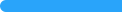 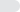 B.电气时代4488.23%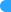 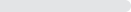 C.信息时代2184%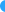 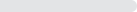 D.网络时代841.54%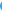 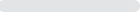 选项小计比例A.直接提高了织布的效率95217.5%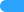 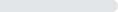 B.标志工业革命的开始 (答案)369567.91%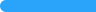 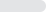 C.将人类带入“蒸汽时代”66412.2%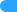 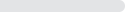 D.为交通运输带来极大地便利1302.39%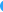 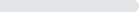 选项小计比例A. 爆发了资产阶级革命2935.39%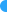 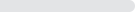 B. 确立了君主立宪制3336.12%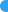 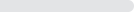 C. 完成了第一次工业革命 (答案)463985.29%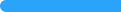 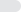 D. 推动了“三国协约”的形成1743.2%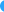 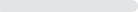 选项小计比例A.珍妮纺纱机5279.69%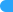 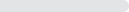 B.瓦特的蒸汽机 (答案)449282.57%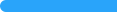 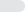 C.火车机车2995.5%D.汽船1222.24%选项小计比例A.蒸汽时代 (答案)412975.91%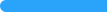 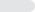 B.电气时代69812.83%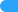 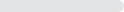 C.信息时代4307.91%D.5G时代1823.35%选项小计比例A. 《独立宣言》2133.92%B. 《共产党宣言》 (答案)469586.37%C.《人权宣言》3526.48%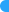 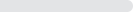 D.《联合国家宣言》1763.24%选项小计比例A．彼得一世 (答案)303955.94%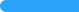 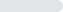 B．亚历山大二世96717.8%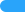 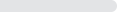 C．列宁103118.98%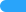 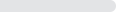 D．斯大林3967.29%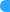 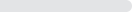 选项小计比例A．1861年改革 (答案)320759.02%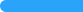 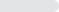 B．彼得一世改革94717.43%C．十月革命106019.51%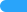 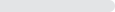 D．苏联模式2204.05%选项小计比例A.《独立宣言》3035.58%B.《解放黑人奴隶宣言》 (答案)468486.25%C.《凡尔赛和约》3175.84%D.《九国公约》1272.34%选项小计比例A.促进了资本主义经济发展 (答案)374368.92%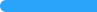 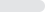 B.维护了国家的统一104819.3%C、摆脱了英国的殖民统治3957.27%D.废除了黑人奴隶制度2454.51%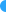 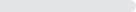 选项小计比例A.美国南北战争是一场维护国家统一的战争 (答案)430379.26%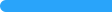 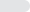 B. 1860年， 共和党候选人林肯当选为美国第16任总统4167.66%C.林肯政府先后颁布了《宅地法》和《解放照人奴隶宣言》4919.04%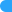 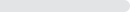 D.美国南北战争结束后，维护奴隶制的狂热分子刺杀了林肯总统2194.03%选项小计比例A.废除贵族世袭制4007.37%B.推翻幕府统治56610.43%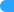 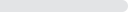 C.实行“科技立国"政策82315.17%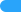 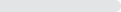 D.文明开化 (答案)363667.02%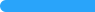 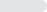 选项小计比例A.重视教育 (答案)427278.73%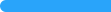 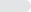 B.废藩置县55810.28%C.实行征兵制3967.3%D.允许土地买卖2003.69%选项小计比例A.推动了资本主义发展 (答案)405974.83%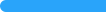 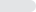 B.维护了国家统一57010.51%C.摆脱了半殖民地命运4578.43%D.废除了奴隶制度3386.23%选项小计比例A.蒸汽时代2745.06%B.电气时代 (答案)460084.89%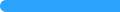 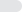 C.信息时代3586.61%D.网络时代1873.45%选项小计比例A.史蒂芬孙在电灯下绘制火车机车图纸4598.47%B.卡尔﹒本茨首先在汽车生产中使用了流水线装配工艺77814.36%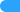 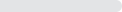 C.亨利﹒福特制造出世界上第一辆汽车74013.66%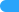 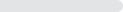 D.美国莱特兄弟制造的飞机试飞成功 (答案)344063.5%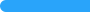 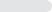 选项小计比例A.机械设备5069.34%B.通讯技术4317.96%C.能源动力 (答案)406174.98%D.交通工具4187.72%选项小计比例A.蒸汽机3296.08%B.火车4057.49%C.飞机60711.22%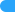 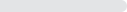 D.电灯 (答案)406875.21%选项小计比例A.伽利略的自由落体定律2364.37%B.牛顿的万有引力定律 (答案)454684.14%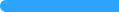 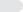 C.达尔文的进化论3726.89%D.爱因斯坦的相对论2494.61%选项小计比例A.牛顿力学理论体系的建立2735.06%B.达尔文《物种起源》的发表 (答案)445382.46%C.爱因斯坦相对论的创立4197.76%D.贝多芬《英雄交响曲》的完成2554.72%